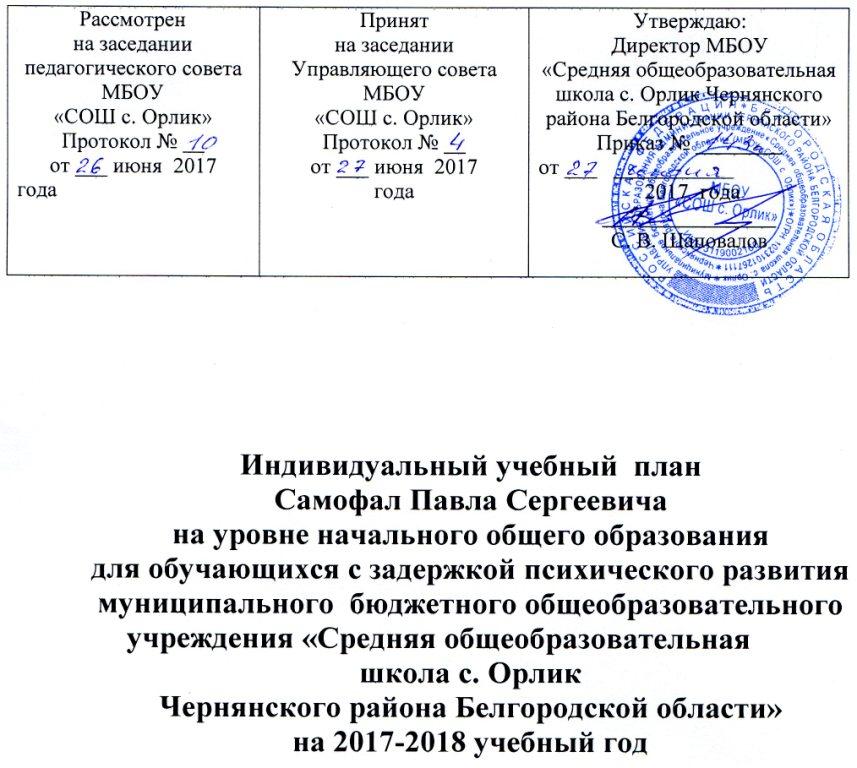 Пояснительная записка Учебный план МБОУ «СОШ с. Орлик», реализующий  адаптированную основную образовательную программу начального общего образования для обучающихся с задержкой психического развития,  фиксирует общий объём нагрузки, максимальный объём аудиторной нагрузки обучающихся, состав и структуру предметных курсов, распределяет учебное время, отводимое на их освоение по классам и учебным предметам.  Нормативной базой, лежащей в основе разработки учебного плана на уровне начального общего образования, являются следующие документы:Федеральный уровень Конституция Российской Федерации (с учетом поправок, внесенных Законами Российской Федерации о поправках к Конституции Российской Федерации от 30.12.2008 N 6-ФКЗ, от 30.12.2008 N 7-ФКЗ, от 05.02.2014 N 2-ФКЗ, от 21.07.2014 N 11-ФКЗ) (ст.43).Государственная программа Российской Федерации «Развитие образования» на 2013-2020 годы (с изменениями и дополнениями) (Постановление Правительства РФ от 15 апреля 2014 г. N 295).Федеральный закон от 29.12.2012 №273-ФЗ «Об образовании в Российской Федерации».Постановление Главного государственного санитарного врача Российской Федерации от 29 декабря 2010г. №189 г.Москва «Об утверждении СанПиН 2.4.2.2821-10 «Санитарно-эпидемиологические требования к условиям и организации обучения в общеобразовательных учреждениях», зарегистрированные в Минюсте РФ 3 марта 2011 г. (регистрационный №19993).Постановление Главного государственного санитарного врача Российской Федерации от 24 ноября 2015г. №81 «О внесении изменений №3 в  СанПиН 2.4.2.2821-10 «Санитарно-эпидемиологические требования к условиям и организации обучения, содержания  в общеобразовательных организациях», зарегистрированные в Минюсте РФ 18 декабря 2015 г. (регистрационный №40154). Приказ Министерства образования и науки Российской Федерацииот  30 августа 2013 года № 1015 «Об утверждении Порядка организации и осуществления образовательной деятельности по основным общеобразовательным программам – образовательным программам начального общего, основного общего и среднего общего образования».Зарегистрирован в Минюсте РФ 1 октября 2013 г. (регистрационный N 30067).Приказ Министерства образования и науки Российской Федерации  от 13 декабря 2013 года № 1342 г. Москва "О внесении изменений в Порядок организации и осуществления образовательной деятельности по основным общеобразовательным программам - образовательным программам начального общего, основного общего и среднего общего образования, утвержденный приказом Министерства образования и науки Российской Федерации от 30 августа 2013 г. N 1015".Зарегистрирован в Минюсте РФ 1 октября 2013г. (регистрационный №30067).Приказ Министерства образования и науки РФ от 17 июля 2015 г. N 734 «О внесении изменений в Порядок организации и осуществления образовательной деятельности по основным общеобразовательным программам - образовательным программам начального общего, основного общего и среднего общего образования, утвержденный приказом Министерства образования и науки Российской Федерации от 30 августа 2013 г. N 1015».Зарегистрирован в Минюсте РФ 13 августа 2015г. (регистрационный №38490).Приказ Министерства образования и науки РФ от 06 октября 2009 года № 373 «Об утверждении и введении в действие федерального государственного образовательного стандарта начального общего образования». Зарегистрирован в Минюсте РФ 22 декабря 2009г. (регистрационный №15785).Приказ  Министерства образования и науки РФ от 26 ноября 2010 года № 1241 «О внесении изменений в федеральный государственный образовательный стандарт начального общего образования, утвержденный приказом Министерства образования и науки Российской Федерации от 6 октября 2009 года  № 373». Зарегистрирован в Минюсте РФ 4 февраля 2011г. (регистрационный №19707).Приказ  Министерства образования и науки РФ от   22 сентября  2011 года № 2357 «О внесении изменений в федеральный государственный образовательный стандарт начального общего образования, утвержденный приказом Министерства образования и науки Российской Федерации от 6 октября 2009 года  № 373». Зарегистрирован в Минюсте РФ 12 декабря 2011г. (регистрационный №22540).Приказ  Министерства образования и науки РФ от   18 декабря  2012 года № 1060 «О внесении изменений в федеральный государственный образовательный стандарт начального общего образования, утвержденный приказом Министерства образования и науки Российской Федерации от 6 октября 2009 года  № 373».Зарегистрирован в Минюсте РФ 11 февраля 2013г. (регистрационный №26993).Приказ  Министерства образования и науки РФ от   29 декабря  2014 года № 1643 «О внесении изменений в приказ Министерства образования и науки РФ от 6 октября 2009 года №373 «Об утверждении и введении в действие федерального государственного образовательного стандарта начального общего образования». Зарегистрирован в Минюсте РФ 6 февраля 2015г. (регистрационный №35916).Приказ  Министерства образования и науки РФ от   15 мая  2015 года № 507 «О внесении изменений в федеральный государственный образовательный стандарт начального общего образования, утвержденный приказом Министерства образования и науки Российской Федерации от 6 октября 2009 года  № 373». Зарегистрирован в Минюсте РФ 18 июня 2015г. (регистрационный №37714).Приказ  Министерства образования и науки РФ от   31 декабря  2015 года № 1576 «О внесении изменений в федеральный государственный образовательный стандарт начального общего образования, утвержденный приказом Министерства образования и науки Российской Федерации от 6 октября 2009 года  № 373». Зарегистрирован в Минюсте РФ 2 февраля 2016г. (регистрационный №40936).Приказ Министерства образования и науки РФ от 31 марта 2014 г. N 253 «Об утверждении федерального перечня учебников, рекомендуемых к использованию при реализации имеющих государственную аккредитацию образовательных программ начального общего, основного общего, среднего общего образования».Приказ Министерства образования и науки РФ от 08 июня 2015 г. №576 «О внесении изменений в федеральный перечень учебников, рекомендуемых к использованию при реализации имеющих государственную аккредитацию образовательных программ начального общего, основного общего, среднего общего образования, утвержденный приказом Министерства образования и науки РФ от 31.03.2014 г. №253».Приказ Министерства образования и науки РФ от 28 декабря 2015 г. №1529 «О внесении изменений в федеральный перечень учебников, рекомендуемых к использованию при реализации имеющих государственную аккредитацию образовательных программ начального общего, основного общего, среднего общего образования, утвержденный приказом Министерства образования и науки РФ от 31.03.2014 г. №253».Приказ Министерства образования и науки РФ от 26 января 2016 г. №38 «О внесении изменений в федеральный перечень учебников, рекомендуемых к использованию при реализации имеющих государственную аккредитацию образовательных программ начального общего, основного общего, среднего общего образования, утвержденный приказом Министерства образования и науки РФ от 31.03.2014 г. №253».Приказ Министерства образования и науки РФ от 21 апреля 2016 г. №459 «О внесении изменений в федеральный перечень учебников, рекомендуемых к использованию при реализации имеющих государственную аккредитацию образовательных программ начального общего, основного общего, среднего общего образования, утвержденный приказом Министерства образования и науки РФ от 31.03.2014 г. №253».Письмо Минобрнауки РФ от 18 апреля 2008 г № АФ-150/06 «Рекомендации по созданию условий для получения образования детьми с ограниченными возможностями здоровья и детьми-инвалидами»; - Санитарно-эпидемиологические правила и нормативы СанПиН 2.4.2.№2821-10,  - «Санитарно-эпидемиологические требования к условиям и организации обучения в общеобразовательных учреждениях» зарегистрированные в Минюсте России 03 марта 2011 года; - Приказ Министерства образования РФ от 10.04.2002 г. №29/2065-п «Об утверждении  учебных    планов  специальных  (коррекционных)образовательных учреждений для обучающихся, воспитанников с отклонениями в развитии».Региональный уровеньПостановление Правительства Белгородской обл. от 28 октября 2013 г. №431-пп «Об утверждении Стратегии развития дошкольного, общего и дополнительного образования Белгородской области на 2013-2020 годы».Постановление Правительства Белгородской области от 30 декабря 2013 года №528-пп "Об утверждении государственной программы "Развитие образования Белгородской области на 2014-2020 годы".Закон Белгородской области от 31 октября 2014 г. №314 «Об образовании в Белгородской области».Муниципальный уровеньПостановление администрации муниципального района «Чернянский район» №146 от 20 февраля 2015 года «Об утверждении муниципальной программы «Развитие образования Чернянского района Белгородской области на 2015-2020 годы».Письма Министерства образования и наукиПисьмо Министерства образования и науки РФ от 19.04.2011г. № 03-255 «О введении федерального государственного образовательного стандарта общего образования».Письмо Министерства образования и науки РФ от 21 апреля 2014 г. №08-516 «О реализации курса ОРКСЭ».Письмо Министерства образования и науки РФот 02 февраля 2015г.  № НТ-136/08 «О федеральном перечне учебников».Письмо Министерства образования и науки РФ от 31 марта 2015 г. №08-461 «О направлении регламента выбора модуля курса ОРКСЭ».Письмо Министерства образования и науки РФ от 25 мая 2015 г. №08-761 «Об изучении предметных областей: «Основы религиозных культур и светской этики» и «Основы духовно-нравственной культуры народов России».Школьный уровеньУстав муниципального бюджетного общеобразовательного учреждения «Средняя общеобразовательная школа с. Орлик Чернянского района Белгородской области». Утверждён Постановлением администрации муниципального района Чернянский район» Белгородской области» от 22.12.2015 г. № 722.Адаптированная основная образовательная программа начального общего образования для обучающихся с задержкой психического развития муниципального общеобразовательного учреждения «Средняя общеобразовательная школа с. Орлик Чернянского района Белгородской области». Утверждена приказом №_140_ от  27 июня 2017 г.)Положение о формах, периодичности, порядке текущего контроля успеваемости и промежуточной аттестации обучающихся в муниципальном бюджетном  общеобразовательном учреждении ««Средняя общеобразовательная школа с. Орлик Чернянского района Белгородской области». Утверждено приказом № 76 от 27 апреля 2017 г.Положение о механизме распределения часов части учебного плана, формируемой участниками образовательныхотношений МБОУ «Средняя общеобразовательная школа с. Орлик Чернянского района Белгородской области». Утверждено приказом № 166  от  28 августа  2015 г. Приказ от  31 мая 2017 г. № 99 «Об утверждении списка учебников на 2017-2018  учебный год».Освоение образовательной программы  на уровне  начального общего  образования сопровождается промежуточной аттестацией обучающихся.     Промежуточную аттестацию с аттестационными испытаниями проходят (допускаются) все обучающиеся 1 - 4 классов.Годовая промежуточная аттестация с аттестационными испытаниями обучающихся  3 класса сопровождается проведением аттестационных испытаний по следующим предметам учебного плана:  Особенности  учебного планаУчебный план включает общеобразовательные предметы, содержание которых приспособлено к возможностям обучающихся с задержкой психического развития, специфические коррекционные предметы, а также индивидуальные  коррекционные занятия.Общеобразовательные курсы  учебного плана определяет состав  учебных предметов, учебное время, отводимое на их изучение по классам (годам) обучения и обеспечивает решение важнейших целей современного начального общего образования:    _ формирование личности обучающегося, развитие его индивидуальных способностей, положительной мотивации и умений в учебной деятельности;формирование гражданской идентичности обучающихся, приобщение их к общекультурным, национальным и этнокультурным ценностям;готовность обучающихся к продолжению образования на последующих уровнях общего образования;формирование здорового образа жизни, элементарных правил поведения в экстремальных ситуациях;овладение простейшими навыками самоконтроля, культурой поведения и речи. Данная  часть  учебного плана  представлена  следующими курсами:  родной язык и литература, математика, природоведение, изобразительное искусство и черчение, музыка и пение, физическая культура,  каждый из которых направлен на решение основных задач реализации содержания образования.  Трудовая подготовкаДанный раздел представлен предметом «трудовая подготовка», изучаемом в объёме 2 часов.Коррекционная подготовка: коррекционные курсыДанный раздел учебного плана представлен предметом «Ритмика», изучаемом в объёме 1 часа в неделю.Обязательные индивидуальные коррекционные занятия Данный раздел учебного плана представлен индивидуальными коррекционными занятиями с учителем-логопедом в объёме 1 часа.В 3 классе продолжается начальный этап обучения, на котором общеобразовательная подготовка сочетается с коррекционной и пропедевтической работой.Учебный план составлен с учетом особенностей познавательной деятельности школьников с задержкой психического развития, направлен на разностороннее развитие личности обучающихся, способствует их умственному развитию, обеспечивает гражданское и нравственное, трудовое, эстетическое и физическое воспитание. Образовательный процесс содержит материал, помогающий обучающимся достичь того уровня общеобразовательных знаний и умений, который необходим им для социальной адаптации.Родной  язык и литература – как учебные предметы являются основными, от которых во многом зависит успешность всего школьного обучения.Родной  язык как учебный предмет является ведущим, так как от его усвоения во многом зависит успешность всего школьного обучения. Задачи обучения русскому (родному) языку – повысить уровень общего и речевого развития обучающихся, прививать общепринятые нормы общественного поведения, научить школьников правильно и осмысленно читать доступный их пониманию текст, выработать элементарные навыки грамотного письма, научить правильно и последовательно излагать свои мысли в устной и письменной форме.На уроках литературы обучающиеся овладевают навыками сознательного, правильного, беглого и выразительного чтения, умения пересказывать прочитанное. Для чтения подбираются произведения, содержание которых направлено на развитие познавательных интересов детей, расширение их кругозора, представлений, воспитание нравственных качеств. Это произведения о картинах родной природы, о настоящем и прошлом нашей Родины, рассказы и жизни, труде наших современников, о делах школьников. Значительное место занимают доступные пониманию детей с недостатком интеллекта произведения о жизни и творчестве классиков литературы, художников, музыкантов, общественных деятелей и др.В процессе обучения у детей совершенствуется техника чтения, постепенно формируется умение самостоятельно разбираться в содержании прочитанного, развивается связная устная речь.Содержание учебных предметов определяется следующими задачами.Родной  язык:Формировать навык фонетически правильного письма, а затем письма по правилам (простейшие случаи). Учить писать под диктовку текст с соблюдением знаков препинания. Учить разбирать слова по составу, образовывать слова с помощью приставок и суффиксов. Формировать представление о частях речи. Учить писать небольшие по объёму изложения и сочинения творческого характера. Формировать навык пользования словарём. ЛитератураЛитератураФормировать навык осознанного, правильного, выразительного чтения целыми словами вслух и «про себя», выделяя главную мысль произведения, соблюдая при чтении нормы русской орфоэпии. Учить отвечать на вопросы учителя, характеризовать главных действующих лиц, обосновывая своё отношение к героям и их поступкам. Учить пересказывать содержание прочитанного; составлять рассказ по предложенной теме на материале нескольких произведений. Формировать знания основных сведений о жизни писателей. Учить заучивать стихотворения и прозаические отрывки. Формировать потребность в самостоятельном чтении книг, газет и журналов. курсе математики изучается «Арифметика» и «Элементы наглядной геометрии». Обучающиеся должны не только овладеть определённым объёмом математических знаний, но уметь использовать их в процессе трудового обучения, занятий по социально-бытовой ориентировке, изучения других предметов, а также в быту. Этот предмет наиболее труден для детей с недостатком интеллекта. В течение всех лет обучения арифметика изучается постепенным увеличением объёма и нарастанием сложности по следующим разделам: «Нумерация», «Арифметические действия», «Устный счёт», «Величины и единицы измерения», «Доли, дроби», «Текстовые арифметические задачи». На уроках математики даётся геометрический материал на различение простейших геометрических фигур, ознакомление с их свойствами, формирование навыков пользования измерительными и чертёжными приборами. Обучающиеся овладевают практическими умениями в решении задач измерительного и вычислительного характера. Самое серьёзное внимание при обучении математике уделяется формированию у школьников вычислительных навыков, что жизненно важно для детей с задержкой психического развития. Содержание учебного предмета определяется следующими задачами: Учить выполнять четыре арифметических действия с натуральными числами, с десятичными и обыкновенными дробями. Учить вычислять среднее арифметическое нескольких чисел. Формировать умение решать простые арифметические задачи на нахождение суммы, остатка, произведения, частного, на увеличение (уменьшение) числа на несколько единиц в несколько раз, на нахождение дроби обыкновенной, десятичной, одного % от числа; на соотношение: цена, количество, стоимость, расстояние, скорость, время. Формировать навык вычисления площади прямоугольника и объёма прямоугольного параллелепипеда. Формировать чертёжные и измерительные навыки. Содержание предмета природоведение предусматривает изучение элементарных сведений, доступных школьникам с задержкой психического развития, о живой и неживой природе, об организме человека и охране его здоровья. У обучающихся формируется правильное понимание и отношение к природным явлениям, они овладевают некоторыми практическими навыками выращивания растений, ухода за животными, навыками сохранения и укрепления здоровья.Содержание учебного предмета природоведение определяется следующими задачами:Сообщать обучающимся знания об основных элементах живой и неживой природы. Учить называть конкретные предметы и явления в окружающей обстановке, давать им обобщённые названия; устанавливать простейшие связи между обитателями природы (растениями и животными, растениями и человеком, животными и человеком). Учить связно пояснить проведённые наблюдения, самостоятельно делать выводы на основании наблюдений и результатов труда. Формировать знания о строении, размножении и образе жизни животных и растений. Учить рассматривать окружающую природу, как комплекс условий, необходимый для жизни всех растений, грибов, животных и людей. Учить бережно относиться к природе. Прививать навыки, способствующие сохранению и укреплению здоровья человека. Предметы «Изобразительное искусство и черчение», «Музыка и пение» изучаются по 1 ч. в неделю. Целью данного предмета является формирование музыкальной культуры школьников, развитие эмоционального, осознанного восприятия музыки как в процессе активного участия в хоровом и сольном исполнении, так и во время слушания музыкальных произведений.В содержание обучения пению включены произведения народного творчества, русских, национальных и зарубежных композиторов, песни, разнообразные по характеру и содержанию музыки, требующие различных средств исполнения.У школьников развивается интерес к слушанию музыки вокальной, инструментальной, оркестровой. Они знакомятся с некоторыми, музыкальными жанрами, учатся различать мелодии. Ученики получают элементы музыкальной грамоты и нотной записи, узнают о творчестве видных композиторов, их произведениях. Музыкальное развитие школьников составляет неотъемлемую часть их эстетического воспитания.Содержание учебного предмета определяется следующими задачами: 1.Развивать интерес к слушанию музыки.2.Знакомить с музыкальными жанрами, учить различать мелодии.3.Дать элементарные понятия о музыкальной грамоте и нотной записи, творчестве видных композиторов, их произведениях.4.Формировать певческие навыки.5.Воспитывать эстетический вкус.Изобразительному искусству в процессе обучения детей с задержкой психического развития придаётся большое значение. Целью данного предмета является формирование навыков рисования, развитие эстетических чувств, ознакомление с лучшими произведениями изобразительного, декоративно-прикладного и народного искусства, скульптуры, архитектуры, дизайна.Содержание его включает знание основ реалистического рисунка, формирование навыков рисования с натуры, декоративного рисования. Школьники знакомятся с отдельными произведениями живописи, декоративно-прикладного искусства, узнают о творчестве великих художников. Изобразительное искусство является одним из предметов, содержание которых направлено на развитие у обучающихся художественного вкуса, способствует их эстетическому воспитанию.Содержание учебного предмета определяется следующими задачами:Корригировать недостатки развития познавательной деятельности обучающихся путём систематического и целенаправленного воспитания и совершенствования правильного восприятия формы, строения, величины, цвета предметов, их положения в пространстве, умение находить в изображаемом существенные признаки, устанавливать сходства и различия между предметами. Развивать зрительно-двигательную координацию путём использования вариативных и многократно повторяющихся действий с применением разнообразного изобразительного материала. Развивать у обучающихся эстетические чувства, умение видеть и понимать красивое, высказывать оценочные суждения о произведениях изобразительного искусства, воспитывать активное эмоционально-эстетическое отношение к ним. Расширять и уточнять словарный запас детей за счёт специальной лексики, совершенствовать фразовую речь. Целью занятий физической культуры является укрепление здоровья школьников, развитие и коррекция их общей и мелкой моторики. Содержание обучения включает такие разделы, как гимнастика, лёгкая атлетика, лыжная подготовка (коньки), игры. Во все разделы включены упражнения, направленные на формирование у обучающихся двигательных умений и навыков, развитие силы, ловкости, выносливости. На занятиях гимнастикой обучающимся даются общеразвивающие и корригирующие упражнения. Занимаясь лёгкой атлетикой, они овладевают спортивной ходьбой, бегом, прыжками; учатся ходить на лыжах, кататься на коньках. В содержание занятий включены различные подвижные игры, в том числе спортивные.Содержание учебного предмета определяется следующими задачами:Укрепить здоровье и повысить работоспособность обучающихся. Развивать и совершенствовать двигательные умения и навыки. Сообщить знания в области гигиены, теоретические сведения по физкультуре. Развивать чувство темпа, ритма и координации движений. 5.Формировать навыки правильной осанки в статических положениях и в движении. «Трудовая подготовка» изучается в объёме  (2 ч. в неделю)Особое значение придаётся подготовке детей к трудовой деятельности. Эта задача решается путём воспитания у обучающихся общей готовности к труду и получения ими трудовых знаний и навыков. Трудовое обучение рассматривается как мощное средство коррекции психического  развития ребёнка и нравственного его воспитания. Задачи трудового обучения: Формировать общетрудовые умения и навыки, развивать самостоятельность, положительную мотивацию к труду. Познакомить со свойствами и приёмами обработки разных видов материалов. Развивать способность к осознанной регуляции трудовой деятельности. Корригировать психофизические недостатки посредством трудового обучения. Учить оценивать качество своей работы и работы товарищей. Обучать нормативно одобренным приёмам труда и применению в работе эффективных технологий. Проводить профориентационную работу. К коррекционным занятиям в 3 классе относятся специальные занятия по ритмике (1 ч. в неделю)В учебный план в связи  с множественными нарушениями речи, мешающими полноценно осваивать образовательную программу, пожеланиями родителей обучающегося включены обязательные коррекционные занятия с учителем-логопедом. Индивидуальные  коррекционные занятия в 3 классе включены в  пределы максимальной нагрузки обучающегося.Индивидуальный учебный план на 2017-2018 учебный год для обучения по АОП на уровне НОО для   обучающихся с задержкой психического развития (3 класс):(недельный)Индивидуальный учебный план на 2017-2018 учебный год для обучения по АОП на уровне НОО для   обучающихся с задержкой психического развития (3 класс):(годовой)КлассПредметФорма31. Русский язык2.Математика1.Контрольный диктант с выполнением грамматических заданий2.Контрольная работаНаименование предметовКоличество часовОбщеобразовательные курсыРодной язык и литература8Математика5Природоведение2Изобразительное искусство и черчение1Музыка и пение 1Физическая культура2Трудовая подготовкаТрудовая подготовка2Коррекционная подготовка: коррекционные курсыРитмика1Обязательные коррекционные занятия с учителем логопедом1ИТОГО:23 часаНаименование предметовКоличество часовОбщеобразовательные курсыРодной язык и литература8/272Математика5/170Природоведение2/68Изобразительное искусство и черчение1/34Музыка и пение 1/34Физическая культура2/68Трудовая подготовкаТрудовая подготовка2/68Коррекционная подготовка: коррекционные курсыРитмика1/34Обязательные коррекционные занятия с учителем логопедом1/34ИТОГО:23 часа/782